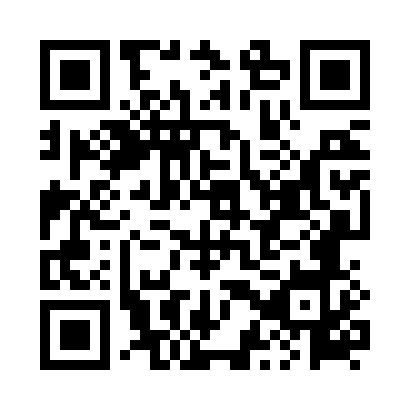 Prayer times for Biesal, PolandWed 1 May 2024 - Fri 31 May 2024High Latitude Method: Angle Based RulePrayer Calculation Method: Muslim World LeagueAsar Calculation Method: HanafiPrayer times provided by https://www.salahtimes.comDateDayFajrSunriseDhuhrAsrMaghribIsha1Wed2:235:0312:365:468:1110:412Thu2:225:0112:365:478:1210:423Fri2:224:5912:365:488:1410:434Sat2:214:5712:365:498:1610:445Sun2:204:5512:365:508:1810:446Mon2:194:5312:365:518:2010:457Tue2:184:5112:365:528:2110:468Wed2:174:4912:365:548:2310:469Thu2:174:4712:365:558:2510:4710Fri2:164:4612:365:568:2710:4811Sat2:154:4412:365:578:2810:4912Sun2:144:4212:365:588:3010:4913Mon2:144:4012:365:598:3210:5014Tue2:134:3912:366:008:3310:5115Wed2:124:3712:366:018:3510:5216Thu2:124:3512:366:028:3710:5217Fri2:114:3412:366:028:3810:5318Sat2:114:3212:366:038:4010:5419Sun2:104:3112:366:048:4110:5420Mon2:094:2912:366:058:4310:5521Tue2:094:2812:366:068:4510:5622Wed2:084:2712:366:078:4610:5723Thu2:084:2512:366:088:4810:5724Fri2:074:2412:366:098:4910:5825Sat2:074:2312:366:108:5010:5926Sun2:074:2112:366:108:5210:5927Mon2:064:2012:366:118:5311:0028Tue2:064:1912:376:128:5511:0129Wed2:054:1812:376:138:5611:0130Thu2:054:1712:376:138:5711:0231Fri2:054:1612:376:148:5811:02